April 1, 2020: Registration OpensAll Table Captains will receive a guest registration link via email.	April 24, 2020: Online Auction Opens.  If you invited guests who cannot attend the 	events, please let them know about the online auction.  http://isfdn.org/auction. May 4, 2020 Registration ClosesPlease make sure to enter all guest information and submit your form by this date.While registration won’t technically close, any changes to your guest list made after this date need to be emailed directly to natalie@isfdn.org.May 4, 2020: Online Auction Closes.  May 5, 2020: The Nourish Every Mind team will send emails to Luncheon guests.  Feel free to send your guests a personal email about carpooling to the event, or a simple “looking forward to seeing you.”May 8, 2020: Nourish Every Mind LuncheonPlan to arrive early, preferably by 11:00 am. Doors open at 11 am.  PROVIDE PARKING/SHUTTLE INFO – to be announcedRemind guests to grab their name tag on their way in and visit the various displays.Program will begin at 12:00 pm and end by 1:00 pm.Packets with donation forms for your guests will be on your table(s).DO NOT DISTRIBUTE the donation forms until asked to do so. An “ask” will be made from the podium.Thank your guests for attending and supporting the Issaquah Schools Foundation.May 15, 2020: The Nourish Every Mind team will send emails to Breakfast guests.  Feel free to send your guests a personal email about carpooling to the event, or a simple “looking forward to seeing you.”May 19, 2020: Nourish Every Mind BreakfastPlan to arrive by 7:00 am.Remind guests to grab their name tag as they enter.  There will be coffee before the buffet line starts.Program will begin at 7:30 am and end by 8:30 amPackets with donation forms for your guests will be on your table(s).DO NOT DISTRIBUTE the donation forms until asked to do so. An “ask” Will be made from the podium.Thank your guests for attending and supporting the Issaquah Schools Foundation.Thank You for your work on behalf of the Issaquah Schools Foundation!
Contact InformationTable Captain Lead: Trisha Marshall tsm0507@gmail.com Last Minute TC Guest Updates:  Natalie Undi natalie@isfdn.org 
Nourish Every Mind Event Chairf: Rory Mullen Rory@isfdn.org Table Captain 2020 Timeline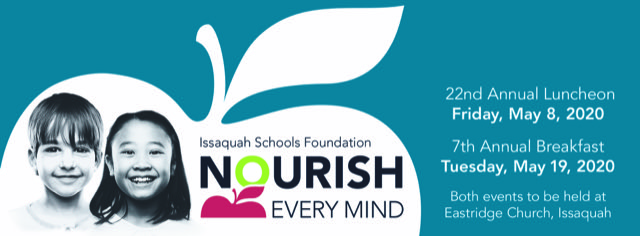 